О присвоении адреса объектам адресацииРуководствуясь Федеральным законом от 06.10.2003 № 131-ФЗ "Об общих принципах организации местного самоуправления в Российской Федерации", Федеральным законом от 28.12.2013 № 443-ФЗ "О федеральной информационной адресной системе и о внесении изменений в Федеральный закон "Об общих принципах организации местного самоуправления в Российской Федерации", Правилами присвоения, изменения и аннулирования адресов, утвержденными Постановлением Правительства Российской Федерации от 19.11.2014 № 1221 ПОСТАНОВЛЯЕТ:1. Присвоить следующие адреса: Приложение № 1 список адресов по ул. Р.Уметбаева с. Мерясово.Приложение № 2 список адресов по ул. Р.Гарипова с. Мерясово.Приложение № 3 список адресов по ул. Ишмуратова с. Мерясово.Приложение № 4 список адресов по ул. Молодежная с. Мерясово.Приложение № 5 список адресов по ул. А.Игибаева с. Мерясово.2. Контроль за исполнением настоящего Постановления оставляю за собой.Глава сельского поселенияМерясовский сельсовет муниципального районаБаймакский район Республики Башкортостан			                                     Хафизова Т.М.Приложение № 1 к постановлениюглавы сельского  поселенияМерясовский сельсоветмуниципального районаБаймакский районРеспублики Башкортостанот «04»  апреля 2019 года № 19Земельному участку с кадастровым номером: 02:06:180701:146, присвоить адрес: Российская Федерация, Республика Башкортостан, Баймакский  муниципальный район, Сельское поселение Мерясовский сельсовет, село Мерясово, улица Р.Уметбаева, земельный участок 1.Земельному участку с кадастровым номером: 02:06:180701:144, присвоить адрес: Российская Федерация, Республика Башкортостан, Баймакский  муниципальный район, Сельское поселение Мерясовский сельсовет, село Мерясово, улица Р.Уметбаева, земельный участок 2.Земельному участку с кадастровым номером: 02:06:180701:145, присвоить адрес: Российская Федерация, Республика Башкортостан, Баймакский  муниципальный район, Сельское поселение Мерясовский сельсовет, село Мерясово, улица Р.Уметбаева, земельный участок 3.Земельному участку с кадастровым номером: 02:06:180701:141, присвоить адрес: Российская Федерация, Республика Башкортостан, Баймакский  муниципальный район, Сельское поселение Мерясовский сельсовет, село Мерясово, улица Р.Уметбаева, земельный участок 4.Земельному участку с кадастровым номером: 02:06:180601:48, присвоить адрес: Российская Федерация, Республика Башкортостан, Баймакский  муниципальный район, Сельское поселение Мерясовский сельсовет, село Мерясово, улица Р.Уметбаева, земельный участок 5.Земельному участку с кадастровым номером: 02:06:180601:33, присвоить адрес: Российская Федерация, Республика Башкортостан, Баймакский  муниципальный район, Сельское поселение Мерясовский сельсовет, село Мерясово, улица Р.Уметбаева, земельный участок 5/1.Земельному участку с кадастровым номером: 02:06:180601:47, присвоить адрес: Российская Федерация, Республика Башкортостан, Баймакский  муниципальный район, Сельское поселение Мерясовский сельсовет, село Мерясово, улица Р.Уметбаева, земельный участок 5а.Земельному участку с кадастровым номером: 02:06:180601:51, присвоить адрес: Российская Федерация, Республика Башкортостан, Баймакский  муниципальный район, Сельское поселение Мерясовский сельсовет, село Мерясово, улица Р.Уметбаева, земельный участок 5Б.Земельному участку с кадастровым номером: 02:06:180701:140, присвоить адрес: Российская Федерация, Республика Башкортостан, Баймакский  муниципальный район, Сельское поселение Мерясовский сельсовет, село Мерясово, улица Р.Уметбаева, земельный участок 6.Земельному участку с кадастровым номером: 02:06:180601:49, присвоить адрес: Российская Федерация, Республика Башкортостан, Баймакский  муниципальный район, Сельское поселение Мерясовский сельсовет, село Мерясово, улица Р.Уметбаева, земельный участок 7а.Земельному участку с кадастровым номером: 02:06:180701:139, присвоить адрес: Российская Федерация, Республика Башкортостан, Баймакский  муниципальный район, Сельское поселение Мерясовский сельсовет, село Мерясово, улица Р.Уметбаева, земельный участок 8/1.Земельному участку с кадастровым номером: 02:06:180701:138, присвоить адрес: Российская Федерация, Республика Башкортостан, Баймакский  муниципальный район, Сельское поселение Мерясовский сельсовет, село Мерясово, улица Р.Уметбаева, земельный участок 8/2.Земельному участку с кадастровым номером: 02:06:180601:27, присвоить адрес: Российская Федерация, Республика Башкортостан, Баймакский  муниципальный район, Сельское поселение Мерясовский сельсовет, село Мерясово, улица Р.Уметбаева, земельный участок 9.Земельному участку с кадастровым номером: 02:06:180701:137, присвоить адрес: Российская Федерация, Республика Башкортостан, Баймакский  муниципальный район, Сельское поселение Мерясовский сельсовет, село Мерясово, улица Р.Уметбаева, земельный участок 10/1.Земельному участку с кадастровым номером: 02:06:180701:136, присвоить адрес: Российская Федерация, Республика Башкортостан, Баймакский  муниципальный район, Сельское поселение Мерясовский сельсовет, село Мерясово, улица Р.Уметбаева, земельный участок 10/2.Земельному участку с кадастровым номером: 02:06:180601:26, присвоить адрес: Российская Федерация, Республика Башкортостан, Баймакский  муниципальный район, Сельское поселение Мерясовский сельсовет, село Мерясово, улица Р.Уметбаева, земельный участок 11.Земельному участку с кадастровым номером: 02:06:180701:135, присвоить адрес: Российская Федерация, Республика Башкортостан, Баймакский  муниципальный район, Сельское поселение Мерясовский сельсовет, село Мерясово, улица Р.Уметбаева, земельный участок 12/1.Земельному участку с кадастровым номером: 02:06:180701:134, присвоить адрес: Российская Федерация, Республика Башкортостан, Баймакский  муниципальный район, Сельское поселение Мерясовский сельсовет, село Мерясово, улица Р.Уметбаева, земельный участок 12/2.Земельному участку с кадастровым номером: 02:06:180601:25, присвоить адрес: Российская Федерация, Республика Башкортостан, Баймакский  муниципальный район, Сельское поселение Мерясовский сельсовет, село Мерясово, улица Р.Уметбаева, земельный участок 13.Земельному участку с кадастровым номером: 02:06:180701:133, присвоить адрес: Российская Федерация, Республика Башкортостан, Баймакский  муниципальный район, Сельское поселение Мерясовский сельсовет, село Мерясово, улица Р.Уметбаева, земельный участок 14/1.Земельному участку с кадастровым номером: 02:06:180701:132, присвоить адрес: Российская Федерация, Республика Башкортостан, Баймакский  муниципальный район, Сельское поселение Мерясовский сельсовет, село Мерясово, улица Р.Уметбаева, земельный участок 14/2.Земельному участку с кадастровым номером: 02:06:180701:131, присвоить адрес: Российская Федерация, Республика Башкортостан, Баймакский  муниципальный район, Сельское поселение Мерясовский сельсовет, село Мерясово, улица Р.Уметбаева, земельный участок 16.Приложение № 2 к постановлениюглавы сельского  поселенияМерясовский сельсоветмуниципального районаБаймакский районРеспублики Башкортостанот «04»  апреля 2019 года № 19Земельному участку с кадастровым номером: 02:06:180601:35, присвоить адрес: Российская Федерация, Республика Башкортостан, Баймакский  муниципальный район, Сельское поселение Мерясовский сельсовет, село Мерясово, улица Р.Гарипова, земельный участок 1.Земельному участку с кадастровым номером: 02:06:180601:36, присвоить адрес: Российская Федерация, Республика Башкортостан, Баймакский  муниципальный район, Сельское поселение Мерясовский сельсовет, село Мерясово, улица Р.Гарипова, земельный участок 3.Земельному участку с кадастровым номером: 02:06:180601:37, присвоить адрес: Российская Федерация, Республика Башкортостан, Баймакский  муниципальный район, Сельское поселение Мерясовский сельсовет, село Мерясово, улица Р.Гарипова, земельный участок 5.Земельному участку с кадастровым номером: 02:06:180601:38, присвоить адрес: Российская Федерация, Республика Башкортостан, Баймакский  муниципальный район, Сельское поселение Мерясовский сельсовет, село Мерясово, улица Р.Гарипова, земельный участок 7.Земельному участку с кадастровым номером: 02:06:180601:39, присвоить адрес: Российская Федерация, Республика Башкортостан, Баймакский  муниципальный район, Сельское поселение Мерясовский сельсовет, село Мерясово, улица Р.Гарипова, земельный участок 9.Земельному участку с кадастровым номером: 02:06:180601:40, присвоить адрес: Российская Федерация, Республика Башкортостан, Баймакский  муниципальный район, Сельское поселение Мерясовский сельсовет, село Мерясово, улица Р.Гарипова, земельный участок 11.Земельному участку с кадастровым номером: 02:06:180601:41, присвоить адрес: Российская Федерация, Республика Башкортостан, Баймакский  муниципальный район, Сельское поселение Мерясовский сельсовет, село Мерясово, улица Р.Гарипова, земельный участок 13.Земельному участку с кадастровым номером: 02:06:180601:90, присвоить адрес: Российская Федерация, Республика Башкортостан, Баймакский  муниципальный район, Сельское поселение Мерясовский сельсовет, село Мерясово, улица Р.Гарипова, земельный участок 13А.Земельному участку с кадастровым номером: 02:06:180701:415, присвоить адрес: Российская Федерация, Республика Башкортостан, Баймакский  муниципальный район, Сельское поселение Мерясовский сельсовет, село Мерясово, улица Р.Гарипова, земельный участок 13Б.Приложение № 3 к постановлениюглавы сельского  поселенияМерясовский сельсоветмуниципального районаБаймакский районРеспублики Башкортостанот «04»  апреля 2019 года № 19Земельному участку с кадастровым номером: 02:06:180701:170, присвоить адрес: Российская Федерация, Республика Башкортостан, Баймакский  муниципальный район, Сельское поселение Мерясовский сельсовет, село Мерясово, улица Ишмуратова, земельный участок 3.Земельному участку с кадастровым номером: 02:06:180701:460, присвоить адрес: Российская Федерация, Республика Башкортостан, Баймакский  муниципальный район, Сельское поселение Мерясовский сельсовет, село Мерясово, улица Ишмуратова, земельный участок 4/1.Земельному участку с кадастровым номером: 02:06:180701:459, присвоить адрес: Российская Федерация, Республика Башкортостан, Баймакский  муниципальный район, Сельское поселение Мерясовский сельсовет, село Мерясово, улица Ишмуратова, земельный участок 4/2.Земельному участку с кадастровым номером: 02:06:180701:411, присвоить адрес: Российская Федерация, Республика Башкортостан, Баймакский  муниципальный район, Сельское поселение Мерясовский сельсовет, село Мерясово, улица Ишмуратова, земельный участок 4.Земельному участку с кадастровым номером: 02:06:180701:169, присвоить адрес: Российская Федерация, Республика Башкортостан, Баймакский  муниципальный район, Сельское поселение Мерясовский сельсовет, село Мерясово, улица Ишмуратова, земельный участок 5.Земельному участку с кадастровым номером: 02:06:180701:400, присвоить адрес: Российская Федерация, Республика Башкортостан, Баймакский  муниципальный район, Сельское поселение Мерясовский сельсовет, село Мерясово, улица Ишмуратова, земельный участок 6.Земельному участку с кадастровым номером: 02:06:180701:168, присвоить адрес: Российская Федерация, Республика Башкортостан, Баймакский  муниципальный район, Сельское поселение Мерясовский сельсовет, село Мерясово, улица Ишмуратова, земельный участок 7.Приложение № 4 к постановлениюглавы сельского  поселенияМерясовский сельсоветмуниципального районаБаймакский районРеспублики Башкортостанот «04»  апреля 2019 года № 19Земельному участку с кадастровым номером: 02:06:180701:149, присвоить адрес: Российская Федерация, Республика Башкортостан, Баймакский  муниципальный район, Сельское поселение Мерясовский сельсовет, село Мерясово, улица Молодежная, земельный участок 1.Земельному участку с кадастровым номером: 02:06:180701:491, присвоить адрес: Российская Федерация, Республика Башкортостан, Баймакский  муниципальный район, Сельское поселение Мерясовский сельсовет, село Мерясово, улица Молодежная, земельный участок 1/2.Земельному участку с кадастровым номером: 02:06:180701:152, присвоить адрес: Российская Федерация, Республика Башкортостан, Баймакский  муниципальный район, Сельское поселение Мерясовский сельсовет, село Мерясово, улица Молодежная, земельный участок 2.Земельному участку с кадастровым номером: 02:06:180701:487, присвоить адрес: Российская Федерация, Республика Башкортостан, Баймакский  муниципальный район, Сельское поселение Мерясовский сельсовет, село Мерясово, улица Молодежная, земельный участок 3/1.Земельному участку с кадастровым номером: 02:06:180701:151, присвоить адрес: Российская Федерация, Республика Башкортостан, Баймакский  муниципальный район, Сельское поселение Мерясовский сельсовет, село Мерясово, улица Молодежная, земельный участок 3.Земельному участку с кадастровым номером: 02:06:180701:506, присвоить адрес: Российская Федерация, Республика Башкортостан, Баймакский  муниципальный район, Сельское поселение Мерясовский сельсовет, село Мерясово, улица Молодежная, земельный участок 5/1.Земельному участку с кадастровым номером: 02:06:180701:496, присвоить адрес: Российская Федерация, Республика Башкортостан, Баймакский  муниципальный район, Сельское поселение Мерясовский сельсовет, село Мерясово, улица Молодежная, земельный участок 5/2.Земельному участку с кадастровым номером: 02:06:180701:505, присвоить адрес: Российская Федерация, Республика Башкортостан, Баймакский  муниципальный район, Сельское поселение Мерясовский сельсовет, село Мерясово, улица Молодежная, земельный участок 5/3.Земельному участку с кадастровым номером: 02:06:180701:504, присвоить адрес: Российская Федерация, Республика Башкортостан, Баймакский  муниципальный район, Сельское поселение Мерясовский сельсовет, село Мерясово, улица Молодежная, земельный участок 7/1.Земельному участку с кадастровым номером: 02:06:180701:503, присвоить адрес: Российская Федерация, Республика Башкортостан, Баймакский  муниципальный район, Сельское поселение Мерясовский сельсовет, село Мерясово, улица Молодежная, земельный участок 7/3.Приложение № 5 к постановлениюглавы сельского  поселенияМерясовский сельсоветмуниципального районаБаймакский районРеспублики Башкортостанот «04»  апреля 2019 года № 19Земельному участку с кадастровым номером: 02:06:180701:62, присвоить адрес: Российская Федерация, Республика Башкортостан, Баймакский  муниципальный район, Сельское поселение Мерясовский сельсовет, село Мерясово, улица А.Игибаева, земельный участок 1.Земельному участку с кадастровым номером: 02:06:180701:464, присвоить адрес: Российская Федерация, Республика Башкортостан, Баймакский  муниципальный район, Сельское поселение Мерясовский сельсовет, село Мерясово, улица А.Игибаева, земельный участок 1/2.Земельному участку с кадастровым номером: 02:06:180701:61, присвоить адрес: Российская Федерация, Республика Башкортостан, Баймакский  муниципальный район, Сельское поселение Мерясовский сельсовет, село Мерясово, улица А.Игибаева, земельный участок 2/1.Земельному участку с кадастровым номером: 02:06:180701:103, присвоить адрес: Российская Федерация, Республика Башкортостан, Баймакский  муниципальный район, Сельское поселение Мерясовский сельсовет, село Мерясово, улица А.Игибаева, земельный участок 3.Земельному участку с кадастровым номером: 02:06:180701:100, присвоить адрес: Российская Федерация, Республика Башкортостан, Баймакский  муниципальный район, Сельское поселение Мерясовский сельсовет, село Мерясово, улица А.Игибаева, земельный участок 4.Земельному участку с кадастровым номером: 02:06:180701:101, присвоить адрес: Российская Федерация, Республика Башкортостан, Баймакский  муниципальный район, Сельское поселение Мерясовский сельсовет, село Мерясово, улица А.Игибаева, земельный участок 6.БАШҠОРТОСТАН РЕСПУБЛИКАҺЫБАЙМАҠ РАЙОНЫМУНИЦИПАЛЬ РАЙОНЫНЫҢМЕРӘҪ АУЫЛ СОВЕТЫАУЫЛ БИЛӘМӘҺЕХАКИМИӘТЕ453660, Баймаҡ районы, Мерәҫ ауылы, А. Игебаев урамы, 1тел. 8 (34751) 4-28-44, meras-sp@yandex.ru 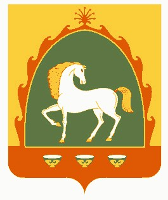 РЕСПУБЛИКА БАШКОРТОСТАНАДМИНИСТРАЦИЯСЕЛЬСКОГО ПОСЕЛЕНИЯ МЕРЯСОВСКИЙ СЕЛЬСОВЕТМУНИЦИПАЛЬНОГО РАЙОНАБАЙМАКСКИЙ РАЙОН453660, Баймакский  район, село Мерясово, ул.А.Игибаева,1тел. 8 (34751)4-28-44, http://admmeryas.ru/ ҠАРАРПОСТАНОВЛЕНИЕ«04» апрель 2019 йыл№ 19«28» апреля 2019 года